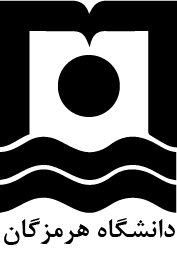 فرم معرفی دانشجو به آزمایشگاه مرکزی علوم کشاورزی دانشکده کشاورزی و منابع طبیعیجناب آقای دکتر عبدالمجید دستجردی سرپرست محترم آزمایشگاه مرکزی علوم کشاورزیبا سلام و احترام  به استحضار میرساند آقا/ خانم ....................... به شماره دانشجویی ................... با عنوان پایاننامه/ رساله.......................... .................................................................................................................... جهت انجام موارد ذیل از تاریخ ............. الی............ خدمت شما معرفی میگردد. خواهشمند است در صورت امکان همکاری لازم صورت پذیرد. شماره تماس دانشجو جهت هماهنگی با کارشناس آزمایشگاه : نام و نام خانوادگی استاد راهنما :                                                            محل امضاء استاد راهنماسرکار خانم مهندس رضایی، کارشناس محترم آزمایشگاه جهت همکاری لازم                                                         دکتر عبدالمجید دستجردی                                                      سرپرست آزمایشگاه مرکزی علوم کشاورزی                                           ردیفدستگاه های مورد نیازمواد عمومی مورد نیاز12345678